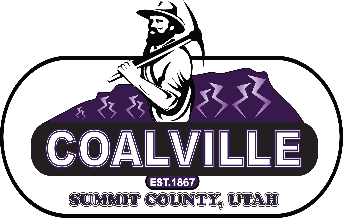          COALVILLE CITY COUNCIL MEETING         Monday, May 8, 2023, 6:00 P.M.       COALVILLE CITY HALL      10 N MAIN STREET     COALVILLE, UT 84017Join Zoom Meeting by following the link below or by calling: 1-301-715-8592https://us02web.zoom.us/j/85330690265?pwd=ODMzZnJUR2FWd0JPeXZkUnVLb0l6dz09Meeting ID: 853 3069 0265 Passcode: 185200WelcomeRoll CallPledge of AllegiancePublic Comment: Public may address the Mayor and Council with any matter of city business not listed on the agenda. (A Request Form must be completed prior to the meeting and comments are limited to 3 minutes)          3.	Review, Discussion, and Possible Approval:  Redlands Minor Subdivision Final Plat, 198 East 100 North                  (CT-202). The subdivision includes a single-lot split of Parcel CT-202. Applicants: Philip J. and Maren Geary 4.	Review, Discussion, and Possible Approval:  Indian Hills Phase 3 Plat Amendment Survey and Park Improvements Site Plan Low Impact PermitApplicant: North Summit Recreation District, Ron Boyer 5.	Chris and Amber Louder Property Annexation Review and Discussion of Acceptance of Petition for Possible Further Consideration:  Parcels NS-357 & NS-358-A	Applicant: Curtis and Amber Louder          6.    Updates	:A.     Community Development Updates1.  Business Licenses – High Mountain Armory LLC2. Project List ReviewB.     Public Works C.     Engineer D.     Legal	E.     Mayor 	1. Fraud Risk AssessmentF.     Council           7.  	Review and Possible Approval of Accounts Payable, dated May 8, 2023          8.	Review and Possible Approval of Minutes dated March 13, 2023, March 27, 2023, and April 10, 2023.                        9.   Adjournment*Coalville City reserves the right to change the order of the meeting agenda as needed.It is encouraged for those wishing to participate or watch the meeting to do so by using the Zoom meeting information provided above.When attending virtually, you must sign in with your full name to be eligible to give comment on the Public Hearing.